Happy Holidays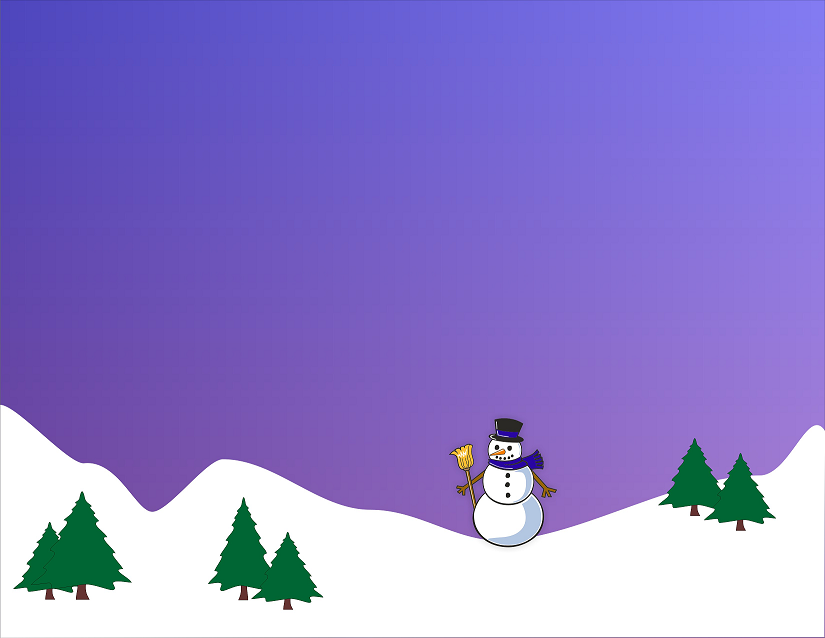 
Dear ,Thank you very much for the . It was just what I wanted and is definitely a very thoughtful gift; I am looking forward to using it soon. Thank you!I hope you had very happy holidays and thanks again for the fantastic gift! Happy New Year!Best Regards,MeHappy Holidays
Dear ,Thank you very much for the . It was just what I wanted and is definitely a very thoughtful gift; I am looking forward to using it soon. Thank you!I hope you had very happy holidays and thanks again for the fantastic gift! Happy New Year!Best Regards,MeHappy Holidays
Dear ,Thank you very much for the . It was just what I wanted and is definitely a very thoughtful gift; I am looking forward to using it soon. Thank you!I hope you had very happy holidays and thanks again for the fantastic gift! Happy New Year!Best Regards,Me